Нова корпоративна сграда: старт в иновационния процес!След почти две години строителство KAESER Kompressoren се сдоби с нова фирмена сграда.Кобург – много място за нови идеи и иновации – това е, което предлага новата сграда. Тъй като преди това отдели, които работят заедно, бяха от части отдалечени един от друг в централата на KAESER и мястото не достигаше, през септември 2015 г. бе положена първата копка на новата сграда на „Центъра за научни изследвания и иновации“. „Тъй като тук служителите ще бъдат настанени близо един до друг и така по-лесно ще могат да общуват помежду си и така целенасочено и трайно ще възникнат нови идеи и иновации“, казва Томас Кейзер, главен изпълнителен директор.Сградата използва максимално естествената светлина благодарение на отворената стъклена конструкция. Размерите на офисите са съобразени с потребностите на служителите и на по-късен етап ще могат да се променят според нуждите им. В тях се помещават отделите за Стратегическо закупуване, Продуктов маркетинг и разработване на технически продукти.Двойно извитата стълба, която свързва шестте нива, е необичайният архитектурен акцент на сградата. Тя е конструирана по подобие на SIGMA PROFIL на винтовите ротори, който играе важна роля за фирмения успех на KAESER Kompressoren. Винтовите ротори са две вплетени спирали. Те са основата на компресорите, тъй като с тяхна помощ нормалният въздух се компресира в сгъстен въздух. Още през 70-те години KAESER разработва версия на роторите, която е особено енергийно ефективна и развитието й продължава и до днес. Томас Кейзер: „Иновациите играят важна роля за нас. Бъдещето принадлежи на тези, които продължават да се развиват, за да очертаят нови територии и са отворени към нови идеи и концепции. Бъдещето на KAESER трябва да е точно толкова успешно, както настоящето и миналото."Иновативно е и управлението на сградата. Например в нея няма радиатори. Вместо това вентилацията се осъществява през тавана, който – в зависимост от условията – излъчва хлад или топлина.По време на строителните дейности по сградата участваха предимно фирми от региона.Изображения: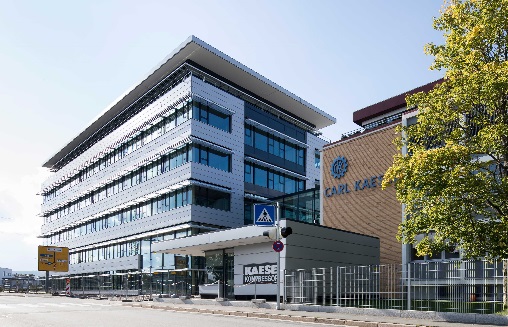 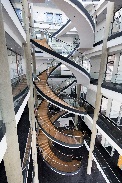 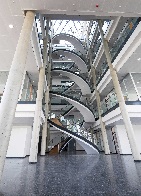 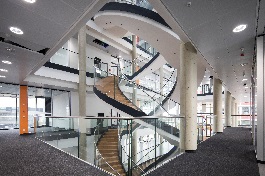 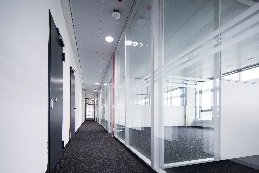 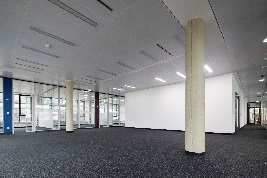 